                 ООУ „Гоце Делчев’’- Општина Аеродром     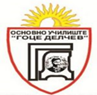 Согласно  Планот за одржување на настава во основните училишта и Протоколот за постапување на основните училишта во Република Северна Македонија за реализација на воспитно-образовниот процес со физичко присуство на учениците во учебната 2020/2021 год.Училишниот одбор при ООУ „Гоце Делчев’’- Општина Аеродром на ден 14.09.2020 год.донесе :        Протокол за влез и излез во училиштето за физичко присуство на учениците во учебната 2020/21 год.Училиштето за влез и излез на учениците ги става во функција сите влезови на училишната зграда и изготвува распоред за влез/излез со различно време на влегување и излегување на учениците за секое одделение и го истакнува на видни места во училиштето. Протокот на ученици и вработени во и надвор од училиштето се одвива по строго контролиран ред, со поставување на ознаки со кои се означува правецот на движење и запазување на минимум потребното растојание од 1,5 метар при чекање ред на учениците пред и внатре во училиштето.За контролиран влез и излез во/од училиштето, пред и внатре во училиштето, се организира редарска служба, со цел спроведување на редот и одржување на потребното растојание меѓу учениците од минимум 1,5 метар и тоа 2 редари пред влезот на училиштето и 2 редари во училиштето. Редарите се ангажираат од редот на вработените во училиштето.На влезот од училиштето, во ходниците и училниците се поставувени едукативно-информативни материјали, насоки за заштита на здравјето и безбедност во училиштето и средства за дезинфекција на раце. Родителите/старателите ги испраќаат учениците до назначениот влез на училиштето и се забранува нивно влегување во училиштето, освен за родителите/старателите/образовните асистенти на учениците со посебни образовни потреби со задолжително носење на маска/прекривка на лицето.На секој влез од училиштето учениците ги пречекува дежурен наставник, кој се грижи ученикот да ги дезинфицира обувките и рацете, односно му помага на ученикот да ги дезинфицира рацете со дезинфекционо средство.Вработените при влезот во училиште задолжително ги дезинфицираат обувките и рацете.На сите вработени им се мери телесна температура пред влезот на училиштето со безконтактен топломер и во случај на зголемена температура (над 37.4°) вработениот се упатува кај матичен лекар.На учениците пред влезот на училиштето, им се мери телесна температура со безконтактен топломер. Во случај на покачена телесна температура (над 37.4°) не се дозволува влез на ученикот во училиште и родителот се упатува на консултација кај матичниот лекар на ученикот. Децата со знаци на други заразни болести исто така не смеат да доаѓаат на училиште.Училиштето има 6 влез и излез,означено со броеви-Влез број 1 е за учениците од 1 одделение -Влез број 2 е за учениците од  2 одделение-Влез број 3 е за учениците од 3 одделениеЗа секоја паралелка е изготвен распоред за влез и излез во училиштето,секоја паралелка влегува на свој влез со свој термин на влегување во училиштето.Претседател на Училишен одбор    Весна Василевска